You need to write an answer to the following question;Capital punishment should be brought back to Britain. DiscussUse the following essay structure to help you.Opening Paragraph - Introduction.Define capital punishment. [  ]State examples of capital punishment [  ]State when it was stopped in Britain. [  ]Tell the reader that you will look at reasons for and against from religious and non-religious examples. [  ]Paragraph 1 – Reasons for capital punishment.At least 3 non-religious arguments for capital punishment. [  ] At least 2 religious arguments for capital punishment. [  ]Refer to crimes that are punished with the death penalty. [  ]Paragraph 2 – Reasons against capital punishment.At least 3 non-religious arguments against capital punishment. [  ]At least 2 religious arguments against capital punishment. [  ]Are the reasons contradictory? [  ]Paragraph 3 – My opinion based on the two arguments.State whether you agree or disagree – referring back to the original question [  ]Remind the reader of the best religious and non-religious reason. [  ]ConnectivesFirstly, secondly, finally,In additionFurthermoreConsequentlyOn the other handIn contrastSubsequentlyUpon reflection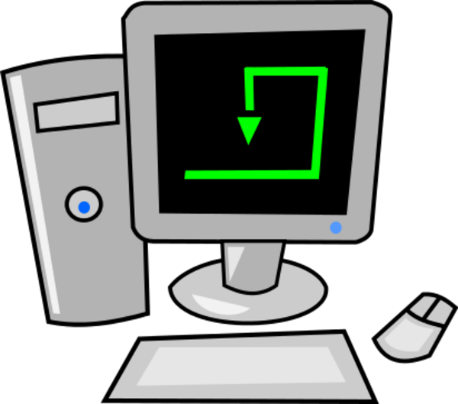 